Application for Issue, Renewal, or Amendment of a Maintenance Training Organisation Certificate Under Civil Aviation Rules, Part 147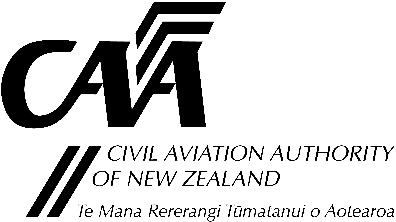 Organisation DetailsReason for ApplicationQuestionnaireLocationSenior PersonsList of PersonnelTraining Courses and ExaminationsFacilities and ResourcesExemptionsExpositionDeclaration by Chief Executive or Authorised Officer / Representative of the ApplicantChargesApplicant’s Checklist – please take the time to check and complete this sectionApplication requirements and instructions for completing the formThe CAA Standard Rate hourly charge applies. Follow the link for information on fees and charges. NOTE: You MUST obtain the details AND signature of the Chief Executive in Section 12.Please ensure all documents are enclosed. No application will be processed until all required documentation is received.The application must include:for initial issue and renewal, a completed rule compliance matrix for the applicable rules Part 147for initial issue, a completed Application for approval of SMS Implementation Plan form 24100/01, with an SMS                 Implementation Plan. an exposition as required by rule 147.25, preferably in electronic format:               for initial issue, a complete exposition
	          for renewal, a complete exposition or a declaration of the status of the different manuals. 
	          for amendment, the relevant amended pages.Further notes and instructions are included in the grey margins of the different sections.Use additional sheets such as that provided at the end of the form to provide further details and explanations that do not fit in the original sections of the form.Submit the completed application and supporting documentation to either: Email: certification@caa.govt.nz Post:  Certification Unit, Civil Aviation Authority, PO Box 3555, Wellington 6140Application requirements and instructions for completing the formThe CAA Standard Rate hourly charge applies. Follow the link for information on fees and charges. NOTE: You MUST obtain the details AND signature of the Chief Executive in Section 12.Please ensure all documents are enclosed. No application will be processed until all required documentation is received.The application must include:for initial issue and renewal, a completed rule compliance matrix for the applicable rules Part 147for initial issue, a completed Application for approval of SMS Implementation Plan form 24100/01, with an SMS                 Implementation Plan. an exposition as required by rule 147.25, preferably in electronic format:               for initial issue, a complete exposition
	          for renewal, a complete exposition or a declaration of the status of the different manuals. 
	          for amendment, the relevant amended pages.Further notes and instructions are included in the grey margins of the different sections.Use additional sheets such as that provided at the end of the form to provide further details and explanations that do not fit in the original sections of the form.Submit the completed application and supporting documentation to either: Email: certification@caa.govt.nz Post:  Certification Unit, Civil Aviation Authority, PO Box 3555, Wellington 6140Application requirements and instructions for completing the formThe CAA Standard Rate hourly charge applies. Follow the link for information on fees and charges. NOTE: You MUST obtain the details AND signature of the Chief Executive in Section 12.Please ensure all documents are enclosed. No application will be processed until all required documentation is received.The application must include:for initial issue and renewal, a completed rule compliance matrix for the applicable rules Part 147for initial issue, a completed Application for approval of SMS Implementation Plan form 24100/01, with an SMS                 Implementation Plan. an exposition as required by rule 147.25, preferably in electronic format:               for initial issue, a complete exposition
	          for renewal, a complete exposition or a declaration of the status of the different manuals. 
	          for amendment, the relevant amended pages.Further notes and instructions are included in the grey margins of the different sections.Use additional sheets such as that provided at the end of the form to provide further details and explanations that do not fit in the original sections of the form.Submit the completed application and supporting documentation to either: Email: certification@caa.govt.nz Post:  Certification Unit, Civil Aviation Authority, PO Box 3555, Wellington 6140Application requirements and instructions for completing the formThe CAA Standard Rate hourly charge applies. Follow the link for information on fees and charges. NOTE: You MUST obtain the details AND signature of the Chief Executive in Section 12.Please ensure all documents are enclosed. No application will be processed until all required documentation is received.The application must include:for initial issue and renewal, a completed rule compliance matrix for the applicable rules Part 147for initial issue, a completed Application for approval of SMS Implementation Plan form 24100/01, with an SMS                 Implementation Plan. an exposition as required by rule 147.25, preferably in electronic format:               for initial issue, a complete exposition
	          for renewal, a complete exposition or a declaration of the status of the different manuals. 
	          for amendment, the relevant amended pages.Further notes and instructions are included in the grey margins of the different sections.Use additional sheets such as that provided at the end of the form to provide further details and explanations that do not fit in the original sections of the form.Submit the completed application and supporting documentation to either: Email: certification@caa.govt.nz Post:  Certification Unit, Civil Aviation Authority, PO Box 3555, Wellington 6140Application requirements and instructions for completing the formThe CAA Standard Rate hourly charge applies. Follow the link for information on fees and charges. NOTE: You MUST obtain the details AND signature of the Chief Executive in Section 12.Please ensure all documents are enclosed. No application will be processed until all required documentation is received.The application must include:for initial issue and renewal, a completed rule compliance matrix for the applicable rules Part 147for initial issue, a completed Application for approval of SMS Implementation Plan form 24100/01, with an SMS                 Implementation Plan. an exposition as required by rule 147.25, preferably in electronic format:               for initial issue, a complete exposition
	          for renewal, a complete exposition or a declaration of the status of the different manuals. 
	          for amendment, the relevant amended pages.Further notes and instructions are included in the grey margins of the different sections.Use additional sheets such as that provided at the end of the form to provide further details and explanations that do not fit in the original sections of the form.Submit the completed application and supporting documentation to either: Email: certification@caa.govt.nz Post:  Certification Unit, Civil Aviation Authority, PO Box 3555, Wellington 6140Application requirements and instructions for completing the formThe CAA Standard Rate hourly charge applies. Follow the link for information on fees and charges. NOTE: You MUST obtain the details AND signature of the Chief Executive in Section 12.Please ensure all documents are enclosed. No application will be processed until all required documentation is received.The application must include:for initial issue and renewal, a completed rule compliance matrix for the applicable rules Part 147for initial issue, a completed Application for approval of SMS Implementation Plan form 24100/01, with an SMS                 Implementation Plan. an exposition as required by rule 147.25, preferably in electronic format:               for initial issue, a complete exposition
	          for renewal, a complete exposition or a declaration of the status of the different manuals. 
	          for amendment, the relevant amended pages.Further notes and instructions are included in the grey margins of the different sections.Use additional sheets such as that provided at the end of the form to provide further details and explanations that do not fit in the original sections of the form.Submit the completed application and supporting documentation to either: Email: certification@caa.govt.nz Post:  Certification Unit, Civil Aviation Authority, PO Box 3555, Wellington 6140IssueRenewalAmendmentCAA Participant Number (if known)CAA Participant Number (if known)Legal Name of Organisation Legal Name of Organisation A certificate will be issued only to a registered company, a partnership, a sole trader or an incorporated society.For a registered company, submit a copy of the Companies Office Certificate of Incorporation for initial issue or for an amendment involving a change to the legal name of the organisation.A certificate will be issued only to a registered company, a partnership, a sole trader or an incorporated society.For a registered company, submit a copy of the Companies Office Certificate of Incorporation for initial issue or for an amendment involving a change to the legal name of the organisation.A certificate will be issued only to a registered company, a partnership, a sole trader or an incorporated society.For a registered company, submit a copy of the Companies Office Certificate of Incorporation for initial issue or for an amendment involving a change to the legal name of the organisation.A certificate will be issued only to a registered company, a partnership, a sole trader or an incorporated society.For a registered company, submit a copy of the Companies Office Certificate of Incorporation for initial issue or for an amendment involving a change to the legal name of the organisation.A certificate will be issued only to a registered company, a partnership, a sole trader or an incorporated society.For a registered company, submit a copy of the Companies Office Certificate of Incorporation for initial issue or for an amendment involving a change to the legal name of the organisation.A certificate will be issued only to a registered company, a partnership, a sole trader or an incorporated society.For a registered company, submit a copy of the Companies Office Certificate of Incorporation for initial issue or for an amendment involving a change to the legal name of the organisation.Trading name(s) (if any)Trading name(s) (if any)Address for Service The Civil Aviation Act, s8, requires applicants to provide an address for service in New Zealand (ie, a physical address, not a PO Box) and to promptly notify the Director of any changes.Address for Service The Civil Aviation Act, s8, requires applicants to provide an address for service in New Zealand (ie, a physical address, not a PO Box) and to promptly notify the Director of any changes.Address for Service The Civil Aviation Act, s8, requires applicants to provide an address for service in New Zealand (ie, a physical address, not a PO Box) and to promptly notify the Director of any changes.Postal Address (if different from Address for Service)Postal Address (if different from Address for Service)Postal Address (if different from Address for Service)Post CodePost CodePost CodeTelTelTelEmailEmailEmailYour reference – or – Your reference – or – Details of the person who may be contacted for further informationDetails of the person who may be contacted for further informationDetails of the person who may be contacted for further informationDetails of the person who may be contacted for further informationDetails of the person who may be contacted for further informationNamePositionTelMobileEmailIndicate the type of application being made. Please then complete the relevant sections of the form.Initial issue of certificate –at least 90 days prior to operationsComplete all sections Indicate the type of application being made. Please then complete the relevant sections of the form.Renewal of certificate –at least 60 days prior to expiryComplete all sectionsIndicate the type of application being made. Please then complete the relevant sections of the form.Amendment requiring prior CAA acceptance as per 147.25Note: For a renewal or amendment that any of the changes listed in CAR 147.25(b), that require the Directors prior approval, the application must be accompanied by completed documentation consistent with the participants management of change process in its exposition.Amendment requiring prior CAA acceptance as per 147.25Note: For a renewal or amendment that any of the changes listed in CAR 147.25(b), that require the Directors prior approval, the application must be accompanied by completed documentation consistent with the participants management of change process in its exposition.Complete sections 1, 2, 11 and 13, and only those sections appropriate to the amendment request.Indicate the type of application being made. Please then complete the relevant sections of the form.Issue of Restricted Certificate – as per 147.51Issue of Restricted Certificate – as per 147.51Complete sections 1, 2, 3, 4, 5, 6, 7, 8, 11, 12, and 13 as appropriate.These two questions must be answered for the initial issue and for the renewal of a certificate.These two questions must be answered for the initial issue and for the renewal of a certificate.Has the organisation been convicted for any transport safety offence in the last five years or is the organisation presently facing charges for a transport safety offence?These two questions must be answered for the initial issue and for the renewal of a certificate.These two questions must be answered for the initial issue and for the renewal of a certificate.Has the organisation previously had an application for an aviation document rejected or has an aviation document held by the organisation been suspended or revoked?Note If “Yes”, please provide details with this application on separate sheets.If “Yes”, please provide details with this application on separate sheets.If “Yes”, please provide details with this application on separate sheets.Name the locations you wish to operate fromName the locations you wish to operate fromName the locations you wish to operate fromName the locations you wish to operate fromPrincipal Location
Ref. 147.23(a)(8)Other LocationsOther LocationsOther LocationsOther Locations1.      1.      2.      3.      Separate forms must accompany this application for each of the nominated senior persons as shown below.Initial issue:Form CAA 24FPP  or 24FPPDEC, and CVRenewal:- Changed persons:Form CAA 24FPP or 24FPPDEC, and CV- Unchanged persons:Their names and titles must be confirmed in this section and form CAA 24FPP or 24FPPDEC must be included.They need not submit a CV where they are continuing in their CAA accepted senior person role. Amendment;Form CAA 24FPP or 24FPPDEC, and CVNominated personsNominated personsName and
company titleCAA Participant No.
(if known)Separate forms must accompany this application for each of the nominated senior persons as shown below.Initial issue:Form CAA 24FPP  or 24FPPDEC, and CVRenewal:- Changed persons:Form CAA 24FPP or 24FPPDEC, and CV- Unchanged persons:Their names and titles must be confirmed in this section and form CAA 24FPP or 24FPPDEC must be included.They need not submit a CV where they are continuing in their CAA accepted senior person role. Amendment;Form CAA 24FPP or 24FPPDEC, and CVChief ExecutiveNameSeparate forms must accompany this application for each of the nominated senior persons as shown below.Initial issue:Form CAA 24FPP  or 24FPPDEC, and CVRenewal:- Changed persons:Form CAA 24FPP or 24FPPDEC, and CV- Unchanged persons:Their names and titles must be confirmed in this section and form CAA 24FPP or 24FPPDEC must be included.They need not submit a CV where they are continuing in their CAA accepted senior person role. Amendment;Form CAA 24FPP or 24FPPDEC, and CVTitleSeparate forms must accompany this application for each of the nominated senior persons as shown below.Initial issue:Form CAA 24FPP  or 24FPPDEC, and CVRenewal:- Changed persons:Form CAA 24FPP or 24FPPDEC, and CV- Unchanged persons:Their names and titles must be confirmed in this section and form CAA 24FPP or 24FPPDEC must be included.They need not submit a CV where they are continuing in their CAA accepted senior person role. Amendment;Form CAA 24FPP or 24FPPDEC, and CVTraining Manager
NameSeparate forms must accompany this application for each of the nominated senior persons as shown below.Initial issue:Form CAA 24FPP  or 24FPPDEC, and CVRenewal:- Changed persons:Form CAA 24FPP or 24FPPDEC, and CV- Unchanged persons:Their names and titles must be confirmed in this section and form CAA 24FPP or 24FPPDEC must be included.They need not submit a CV where they are continuing in their CAA accepted senior person role. Amendment;Form CAA 24FPP or 24FPPDEC, and CVTraining Manager
TitleSeparate forms must accompany this application for each of the nominated senior persons as shown below.Initial issue:Form CAA 24FPP  or 24FPPDEC, and CVRenewal:- Changed persons:Form CAA 24FPP or 24FPPDEC, and CV- Unchanged persons:Their names and titles must be confirmed in this section and form CAA 24FPP or 24FPPDEC must be included.They need not submit a CV where they are continuing in their CAA accepted senior person role. Amendment;Form CAA 24FPP or 24FPPDEC, and CVSafety ManagementNameSeparate forms must accompany this application for each of the nominated senior persons as shown below.Initial issue:Form CAA 24FPP  or 24FPPDEC, and CVRenewal:- Changed persons:Form CAA 24FPP or 24FPPDEC, and CV- Unchanged persons:Their names and titles must be confirmed in this section and form CAA 24FPP or 24FPPDEC must be included.They need not submit a CV where they are continuing in their CAA accepted senior person role. Amendment;Form CAA 24FPP or 24FPPDEC, and CVSafety ManagementTitleSeparate forms must accompany this application for each of the nominated senior persons as shown below.Initial issue:Form CAA 24FPP  or 24FPPDEC, and CVRenewal:- Changed persons:Form CAA 24FPP or 24FPPDEC, and CV- Unchanged persons:Their names and titles must be confirmed in this section and form CAA 24FPP or 24FPPDEC must be included.They need not submit a CV where they are continuing in their CAA accepted senior person role. Amendment;Form CAA 24FPP or 24FPPDEC, and CVOther nominee
NameSeparate forms must accompany this application for each of the nominated senior persons as shown below.Initial issue:Form CAA 24FPP  or 24FPPDEC, and CVRenewal:- Changed persons:Form CAA 24FPP or 24FPPDEC, and CV- Unchanged persons:Their names and titles must be confirmed in this section and form CAA 24FPP or 24FPPDEC must be included.They need not submit a CV where they are continuing in their CAA accepted senior person role. Amendment;Form CAA 24FPP or 24FPPDEC, and CVOther nominee
TitleSeparate forms must accompany this application for each of the nominated senior persons as shown below.Initial issue:Form CAA 24FPP  or 24FPPDEC, and CVRenewal:- Changed persons:Form CAA 24FPP or 24FPPDEC, and CV- Unchanged persons:Their names and titles must be confirmed in this section and form CAA 24FPP or 24FPPDEC must be included.They need not submit a CV where they are continuing in their CAA accepted senior person role. Amendment;Form CAA 24FPP or 24FPPDEC, and CVOther nomineeNameSeparate forms must accompany this application for each of the nominated senior persons as shown below.Initial issue:Form CAA 24FPP  or 24FPPDEC, and CVRenewal:- Changed persons:Form CAA 24FPP or 24FPPDEC, and CV- Unchanged persons:Their names and titles must be confirmed in this section and form CAA 24FPP or 24FPPDEC must be included.They need not submit a CV where they are continuing in their CAA accepted senior person role. Amendment;Form CAA 24FPP or 24FPPDEC, and CVOther nomineeTitleSeparate forms must accompany this application for each of the nominated senior persons as shown below.Initial issue:Form CAA 24FPP  or 24FPPDEC, and CVRenewal:- Changed persons:Form CAA 24FPP or 24FPPDEC, and CV- Unchanged persons:Their names and titles must be confirmed in this section and form CAA 24FPP or 24FPPDEC must be included.They need not submit a CV where they are continuing in their CAA accepted senior person role. Amendment;Form CAA 24FPP or 24FPPDEC, and CVOther nomineeNameSeparate forms must accompany this application for each of the nominated senior persons as shown below.Initial issue:Form CAA 24FPP  or 24FPPDEC, and CVRenewal:- Changed persons:Form CAA 24FPP or 24FPPDEC, and CV- Unchanged persons:Their names and titles must be confirmed in this section and form CAA 24FPP or 24FPPDEC must be included.They need not submit a CV where they are continuing in their CAA accepted senior person role. Amendment;Form CAA 24FPP or 24FPPDEC, and CVOther nomineeTitleSeparate forms must accompany this application for each of the nominated senior persons as shown below.Initial issue:Form CAA 24FPP  or 24FPPDEC, and CVRenewal:- Changed persons:Form CAA 24FPP or 24FPPDEC, and CV- Unchanged persons:Their names and titles must be confirmed in this section and form CAA 24FPP or 24FPPDEC must be included.They need not submit a CV where they are continuing in their CAA accepted senior person role. Amendment;Form CAA 24FPP or 24FPPDEC, and CVRemoved personNameSeparate forms must accompany this application for each of the nominated senior persons as shown below.Initial issue:Form CAA 24FPP  or 24FPPDEC, and CVRenewal:- Changed persons:Form CAA 24FPP or 24FPPDEC, and CV- Unchanged persons:Their names and titles must be confirmed in this section and form CAA 24FPP or 24FPPDEC must be included.They need not submit a CV where they are continuing in their CAA accepted senior person role. Amendment;Form CAA 24FPP or 24FPPDEC, and CVRemoved personTitleSeparate forms must accompany this application for each of the nominated senior persons as shown below.Initial issue:Form CAA 24FPP  or 24FPPDEC, and CVRenewal:- Changed persons:Form CAA 24FPP or 24FPPDEC, and CV- Unchanged persons:Their names and titles must be confirmed in this section and form CAA 24FPP or 24FPPDEC must be included.They need not submit a CV where they are continuing in their CAA accepted senior person role. Amendment;Form CAA 24FPP or 24FPPDEC, and CVRemoved personNameSeparate forms must accompany this application for each of the nominated senior persons as shown below.Initial issue:Form CAA 24FPP  or 24FPPDEC, and CVRenewal:- Changed persons:Form CAA 24FPP or 24FPPDEC, and CV- Unchanged persons:Their names and titles must be confirmed in this section and form CAA 24FPP or 24FPPDEC must be included.They need not submit a CV where they are continuing in their CAA accepted senior person role. Amendment;Form CAA 24FPP or 24FPPDEC, and CVRemoved personTitleSeparate forms must accompany this application for each of the nominated senior persons as shown below.Initial issue:Form CAA 24FPP  or 24FPPDEC, and CVRenewal:- Changed persons:Form CAA 24FPP or 24FPPDEC, and CV- Unchanged persons:Their names and titles must be confirmed in this section and form CAA 24FPP or 24FPPDEC must be included.They need not submit a CV where they are continuing in their CAA accepted senior person role. Amendment;Form CAA 24FPP or 24FPPDEC, and CVList those personnel, together with a copy of their qualifications and experience, who are to plan, supervise and conduct the training.PositionPositionName and
Company titleParticipant No.
(if known)List those personnel, together with a copy of their qualifications and experience, who are to plan, supervise and conduct the training.NameList those personnel, together with a copy of their qualifications and experience, who are to plan, supervise and conduct the training.TitleList those personnel, together with a copy of their qualifications and experience, who are to plan, supervise and conduct the training.NameList those personnel, together with a copy of their qualifications and experience, who are to plan, supervise and conduct the training.TitleList those personnel, together with a copy of their qualifications and experience, who are to plan, supervise and conduct the training.NameList those personnel, together with a copy of their qualifications and experience, who are to plan, supervise and conduct the training.TitleList those personnel, together with a copy of their qualifications and experience, who are to plan, supervise and conduct the training.NameList those personnel, together with a copy of their qualifications and experience, who are to plan, supervise and conduct the training.TitleList those personnel, together with a copy of their qualifications and experience, who are to plan, supervise and conduct the training.NameList those personnel, together with a copy of their qualifications and experience, who are to plan, supervise and conduct the training.TitleList those personnel, together with a copy of their qualifications and experience, who are to plan, supervise and conduct the training.NameList those personnel, together with a copy of their qualifications and experience, who are to plan, supervise and conduct the training.TitleList those personnel, together with a copy of their qualifications and experience, who are to plan, supervise and conduct the training.Removed personNameList those personnel, together with a copy of their qualifications and experience, who are to plan, supervise and conduct the training.Removed personTitleList those personnel, together with a copy of their qualifications and experience, who are to plan, supervise and conduct the training.Removed personNameList those personnel, together with a copy of their qualifications and experience, who are to plan, supervise and conduct the training.Removed personTitleList the training courses and assessments that require acceptance by the CAA if exercised under your Part 147 certificate by marking the appropriate boxes.CoursesCoursesCoursesRemarks / Type RatingList the training courses and assessments that require acceptance by the CAA if exercised under your Part 147 certificate by marking the appropriate boxes.E1Basic Aircraft Maintenance Engineering Course –MechanicalList the training courses and assessments that require acceptance by the CAA if exercised under your Part 147 certificate by marking the appropriate boxes.E1Basic Aircraft Maintenance Engineering Course –AvionicsList the training courses and assessments that require acceptance by the CAA if exercised under your Part 147 certificate by marking the appropriate boxes.E2Aircraft Maintenance Engineers Licence –Mechanical Course aircraft type or task trainingList the training courses and assessments that require acceptance by the CAA if exercised under your Part 147 certificate by marking the appropriate boxes.E2Aircraft Maintenance Engineers Licence - Avionics Course aircraft type or task trainingE3Aircraft Maintenance Engineers Licence – knowledge examination conducted on behalf of the DirectorE3Aircraft Maintenance Engineers Licence – knowledge examination conducted on behalf of the DirectorE4Aircraft Maintenance Training Course - OtherE4Aircraft Maintenance Training Course - OtherProvide brief details of the facilities and resources that are to be used to provide training.Provide brief details of the facilities and resources that are to be used to provide training.Provide brief details of the facilities and resources that are to be used to provide training.Provide brief details of the facilities and resources that are to be used to provide training.Provide brief details of the facilities and resources that are to be used to provide training.Provide brief details of the facilities and resources that are to be used to provide training.Provide brief details of the facilities and resources that are to be used to provide training.List any exemptions you hold 
(list numbers and applicable rules).List the manuals that constitute the exposition required by 147.23For renewal list the publications already held by CAA and their latest amendment status.Indicate in the final column whether these have changed since the last amendment sent to CAAManual TitlesAmendment No. and dateChange?List the manuals that constitute the exposition required by 147.23For renewal list the publications already held by CAA and their latest amendment status.Indicate in the final column whether these have changed since the last amendment sent to CAAList the manuals that constitute the exposition required by 147.23For renewal list the publications already held by CAA and their latest amendment status.Indicate in the final column whether these have changed since the last amendment sent to CAAList the manuals that constitute the exposition required by 147.23For renewal list the publications already held by CAA and their latest amendment status.Indicate in the final column whether these have changed since the last amendment sent to CAAList the manuals that constitute the exposition required by 147.23For renewal list the publications already held by CAA and their latest amendment status.Indicate in the final column whether these have changed since the last amendment sent to CAAList the manuals that constitute the exposition required by 147.23For renewal list the publications already held by CAA and their latest amendment status.Indicate in the final column whether these have changed since the last amendment sent to CAAList the manuals that constitute the exposition required by 147.23For renewal list the publications already held by CAA and their latest amendment status.Indicate in the final column whether these have changed since the last amendment sent to CAAThe provision of false information or failure to disclose information relevant to the grant or holding of an aviation document constitutes an offence under Section 49 of the Civil Aviation Act 1990 and is subject, in the case of a body corporate, to a maximum fine of $50,000.I have obtained a current copy of NZCAR Part 147, and have read and understood the contents as they apply to this application. I also have a current copy Advisory Circular 
AC147-1.This application is made for and on behalf of the organisation identified above. I certify that the Chief Executive is empowered by the organisation to ensure that all activities undertaken by the organisation can be financed and carried out in accordance with the requirements of the Civil Aviation Act 1990, Section 12.I have obtained a current copy of NZCAR Part 147, and have read and understood the contents as they apply to this application. I also have a current copy Advisory Circular 
AC147-1.This application is made for and on behalf of the organisation identified above. I certify that the Chief Executive is empowered by the organisation to ensure that all activities undertaken by the organisation can be financed and carried out in accordance with the requirements of the Civil Aviation Act 1990, Section 12.I have obtained a current copy of NZCAR Part 147, and have read and understood the contents as they apply to this application. I also have a current copy Advisory Circular 
AC147-1.This application is made for and on behalf of the organisation identified above. I certify that the Chief Executive is empowered by the organisation to ensure that all activities undertaken by the organisation can be financed and carried out in accordance with the requirements of the Civil Aviation Act 1990, Section 12.The provision of false information or failure to disclose information relevant to the grant or holding of an aviation document constitutes an offence under Section 49 of the Civil Aviation Act 1990 and is subject, in the case of a body corporate, to a maximum fine of $50,000.I hereby confirm the nomination of the person(s) listed in section 5 for the responsibilities indicated.I hereby confirm the nomination of the person(s) listed in section 5 for the responsibilities indicated.I hereby confirm the nomination of the person(s) listed in section 5 for the responsibilities indicated.The provision of false information or failure to disclose information relevant to the grant or holding of an aviation document constitutes an offence under Section 49 of the Civil Aviation Act 1990 and is subject, in the case of a body corporate, to a maximum fine of $50,000.I declare that to the best of my knowledge and belief the statements made and the information supplied in this application and the attachments are complete and correct.I declare that to the best of my knowledge and belief the statements made and the information supplied in this application and the attachments are complete and correct.I declare that to the best of my knowledge and belief the statements made and the information supplied in this application and the attachments are complete and correct.Full name of duly authorised officer / representative of the applicantCAA Participant Number
(if known)SignatureDate of applicationThe Civil Aviation Charges Regulation Schedule 1, Fees and Charges, Part 5, Other aviation-related charges, 9(f) applies.  Follow this link for information on fees and charges.Signature of Chief Executive below to financially authorise CAA for this certification activity to commence.  Charges at the current standard hourly rate for all the time involved will be invoiced, and It is acknowledged that from receipt of a complete application for CAA to process, that: an initial issue may take up to 90 days, or a renewal may take up to 60 days, and you have ensured that all documents are supplied in sufficient time for this process to take place.The Civil Aviation Charges Regulation Schedule 1, Fees and Charges, Part 5, Other aviation-related charges, 9(f) applies.  Follow this link for information on fees and charges.Signature of Chief Executive below to financially authorise CAA for this certification activity to commence.  Charges at the current standard hourly rate for all the time involved will be invoiced, and It is acknowledged that from receipt of a complete application for CAA to process, that: an initial issue may take up to 90 days, or a renewal may take up to 60 days, and you have ensured that all documents are supplied in sufficient time for this process to take place.The Civil Aviation Charges Regulation Schedule 1, Fees and Charges, Part 5, Other aviation-related charges, 9(f) applies.  Follow this link for information on fees and charges.Signature of Chief Executive below to financially authorise CAA for this certification activity to commence.  Charges at the current standard hourly rate for all the time involved will be invoiced, and It is acknowledged that from receipt of a complete application for CAA to process, that: an initial issue may take up to 90 days, or a renewal may take up to 60 days, and you have ensured that all documents are supplied in sufficient time for this process to take place.The Civil Aviation Charges Regulation Schedule 1, Fees and Charges, Part 5, Other aviation-related charges, 9(f) applies.  Follow this link for information on fees and charges.Signature of Chief Executive below to financially authorise CAA for this certification activity to commence.  Charges at the current standard hourly rate for all the time involved will be invoiced, and It is acknowledged that from receipt of a complete application for CAA to process, that: an initial issue may take up to 90 days, or a renewal may take up to 60 days, and you have ensured that all documents are supplied in sufficient time for this process to take place.NameSignatureDatePostal Address: (For the invoice to be sent)Postal Address: (For the invoice to be sent)Postal Address: (For the invoice to be sent)Postal Address: (For the invoice to be sent)Purchase order number (if applicable)Ensure all documents are enclosed.Applications which are incomplete or lacking any required documents will not be processed.*Applicants for a new certificate must include a form CAA 24001-01 with an implementation plan for SMS.  YesN/AEnsure all documents are enclosed.Applications which are incomplete or lacking any required documents will not be processed.*Applicants for a new certificate must include a form CAA 24001-01 with an implementation plan for SMS.  All required sections of this application completedEnsure all documents are enclosed.Applications which are incomplete or lacking any required documents will not be processed.*Applicants for a new certificate must include a form CAA 24001-01 with an implementation plan for SMS.  Completed rule compliance matrix (Form CAA 24147/03)Ensure all documents are enclosed.Applications which are incomplete or lacking any required documents will not be processed.*Applicants for a new certificate must include a form CAA 24001-01 with an implementation plan for SMS.  Completed or amended company expositionEnsure all documents are enclosed.Applications which are incomplete or lacking any required documents will not be processed.*Applicants for a new certificate must include a form CAA 24001-01 with an implementation plan for SMS.  CAA 24FPP or 24FPPDEC and CVs for the nominated senior personsEnsure all documents are enclosed.Applications which are incomplete or lacking any required documents will not be processed.*Applicants for a new certificate must include a form CAA 24001-01 with an implementation plan for SMS.  *Form CAA 24001-01 Ensure all documents are enclosed.Applications which are incomplete or lacking any required documents will not be processed.*Applicants for a new certificate must include a form CAA 24001-01 with an implementation plan for SMS.  Form CAA 24147-02 Amendment summary [as applicable]Ensure all documents are enclosed.Applications which are incomplete or lacking any required documents will not be processed.*Applicants for a new certificate must include a form CAA 24001-01 with an implementation plan for SMS.  Management of change document as required by CAR Part 100.3(a)(2) – refer to Element 8 in AC100-1Ensure all documents are enclosed.Applications which are incomplete or lacking any required documents will not be processed.*Applicants for a new certificate must include a form CAA 24001-01 with an implementation plan for SMS.  Purchase Order number (optional)Ensure all documents are enclosed.Applications which are incomplete or lacking any required documents will not be processed.*Applicants for a new certificate must include a form CAA 24001-01 with an implementation plan for SMS.  Copy of the Companies Office Certificate of Incorporation [if applicable]Use this sheet if you need to provide further information or explanations that do not fit in the original sections of the form.Use this sheet if you need to provide further information or explanations that do not fit in the original sections of the form.SectionAdditional details or explanations